DICHIARAZIONE PROTOCOLLO DI LEGALITÀCARLO ALBERTO DALLA CHIESAResa ai sensi del protocollo di legalità “Accordo Quadro Carlo Alberto Dalla Chiesa” stipulato il 12 luglio 2005 fra la Regione Siciliana, il Ministero dell'Interno, le Prefetture dell'Isola, l'Autorità di Vigilanza su Contratti Pubblici, l'INPS e l'INAIL(Circolare Assessore Regionale LL.PP. N° 593 del 31 gennaio 2006). -------------------------------------- Procedura Aperta per l’affidamento del “Servizio di conduzione e manutenzione ordinaria e straordinaria degli impianti tecnologici, elettrici, speciali, rete-dati e fonia, sbarre e cancelli automatici, impianti antincendio attivi e passivi, sbarre e cancelli automatici, impianti antincendio attivi e passivi, fotovoltaici, solari termici, oltre ad eventuali interventi edili correlati installati presso gli immobili di proprietà ed in uso a qualsiasi titolo dell’I.R.C.C.S. Centro Neurolesi Bonino Pulejo di Messina”;CIG 9760001F9A - CUP I49B23000020002Importo a base d’asta soggetto a ribasso:			€ 2.284.428,26 oltre I.V.A.Importo manodopera non soggetto a ribasso:		€ 2.960.106,65 oltre I.V.A.Oneri sicurezza non soggetti a ribasso:			€        6.595,71 oltre I.V.A.Stazione Appaltante: IRCCS Centro Neurolesi “Bonino-Pulejo” Con la presente dichiarazione, il sottoscritto ..................................................................nato a ...................................................... il ....................................... e residente a ............................................. via ................................................. in qualità di ................................................................................della Ditta/Consorzio.............................................................................. Codice Fiscale n°..................................... P. IVA n° ....................................... Tel...................................... PEC................................................. iscritta nel registro delle imprese tenuto presso la Camera di Commercio di ................................ partecipante all’asta pubblica sopra indicata; si obbliga espressamente nel caso di aggiudicazione: a comunicare, tramite il RUP, quale titolare dell’Ufficio di direzione lavori, alla stazione appaltante e all’Osservatorio Regionale Lavori Pubblici, lo stato di avanzamento dei lavori, l’oggetto, l’importo e la titolarità dei contratti di subappalto e derivati, quali il nolo, le forniture e le modalità di scelta dei contraenti e il numero e le qualifiche dei lavoratori da occupare;
a segnalare alla stazione appaltante qualsiasi tentativo di turbativa, irregolarità o distorsione nelle fasi di svolgimento della gara e/o durante l’esecuzione del contratto, da parte di ogni interessato o addetto o di chiunque possa influenzare le decisioni relative alla gara in oggetto; a collaborare con le forze di polizia, denunciando ogni tentativo di estorsione, intimidazione o condizionamento di natura criminale (richieste di tangenti, pressioni per indirizzare l’assunzione di personale o l’affidamento di subappalti a determinate imprese, danneggiamenti/furti di beni personali o in cantiere etc.); a inserire identiche clausole nei contratti di subappalto, nolo, cottimo etc. ed è consapevole che, in caso contrario, le eventuali autorizzazioni non saranno concesse. Pertanto dichiara espressamente e in modo solenne -  di non trovarsi in situazioni di controllo o di collegamento (formale e/o sostanziale) con altri concorrenti e che non si è accordato e non si accorderà con altri partecipanti alla gara; -  che non subappalterà lavorazioni di alcun tipo ad altre imprese partecipanti alla gara – in forma singola od associata – ed è consapevole che, in caso contrario, tali subappalti non saranno autorizzati; -  che la propria offerta è improntata a serietà, integrità, indipendenza e segretezza, e si impegna a conformare il proprio comportamento ai principi di lealtà, trasparenza e correttezza; e che non si è accordato e non si accorderà con altri partecipanti alla gara per limitare od eludere in alcun modo la concorrenza; -  che nel caso di aggiudicazione si obbliga espressamente a segnalare alla stazione appaltante qualsiasi tentativo di turbativa, irregolarità o distorsione nelle fasi di svolgimento della gara e/o durante l’esecuzione del contratto, da parte di ogni interessato o addetto o chiunque possa influenzare le decisioni relative alla gara in oggetto; -  di obbligarsi a collaborare con le forze di polizia, denunciando ogni tentativo di estorsione, intimidazione o condizionamento di natura criminale (richieste di tangenti, pressioni per indirizzare l’assunzione di personale o l’affidamento di subappalti a determinate imprese, danneggiamenti/furti di beni personali o in cantiere etc.); -  di obbligarsi ancora espressamente a inserire identiche clausole nei contratti di subappalto (1) , nolo, cottimo etc. ed è consapevole che, in caso contrario, le eventuali autorizzazioni non saranno concesse. -  Dichiara, altresì, espressamente di essere consapevole che le superiori obbligazioni e dichiarazioni sono condizioni rilevanti per la partecipazione alla gara sicché, qualora la stazione appaltante accerti, nel corso del procedimento di gara, una situazione di collegamento sostanziale, attraverso indizi gravi, precisi e concordanti, l’impresa verrà esclusa. 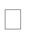 Data .............................................Firma digitale
Documento informatico firmato digitalmente ai sensi del D.Lgs 82/2005 s.m.i. e norme collegate, il quale sostituisce il documento cartaceo e la firma autografa ________________________________________________________________________________________ (1)La dichiarazione è, ovviamente, vincolante se sia espresso l’intendimento di ricorrere ai subappalti con le modalità e nei limiti di cui al bando.